Learn more about IP3 Strategy here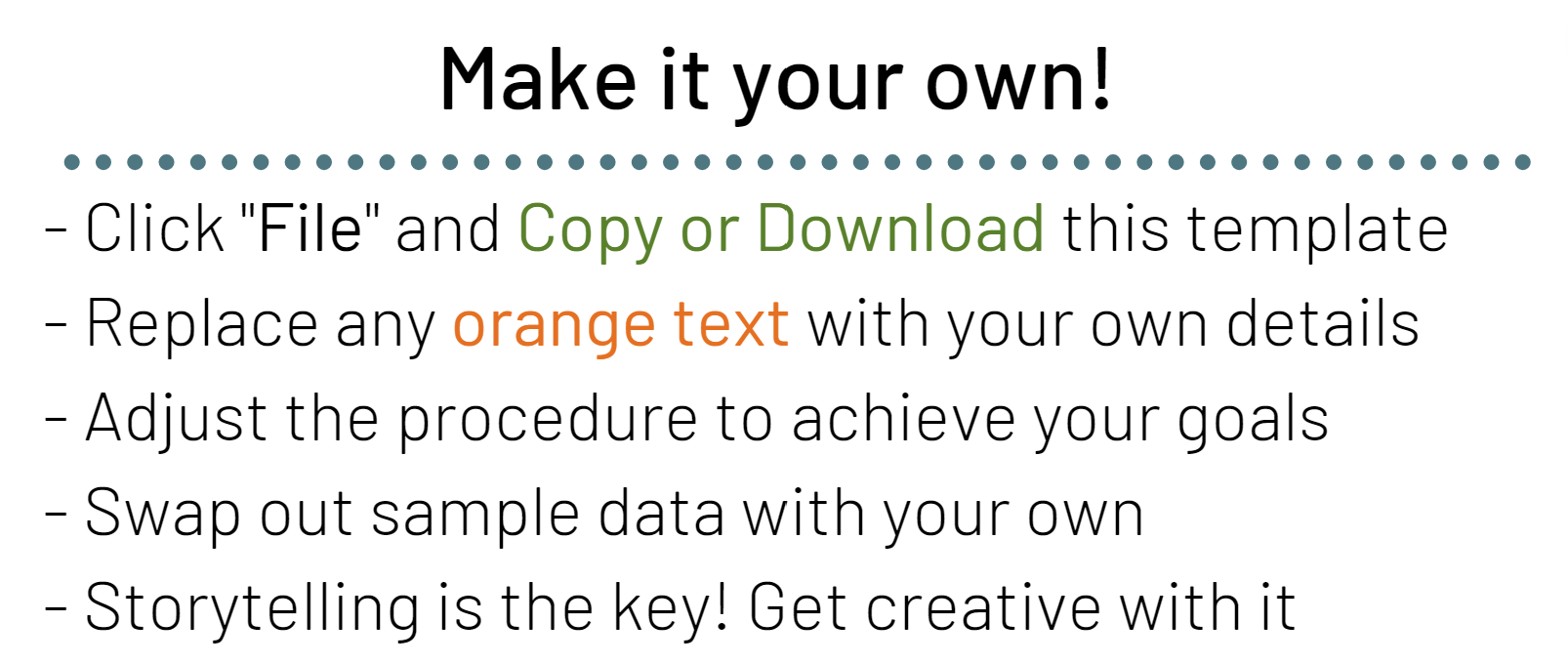 (Name)Your name, Class of ____School, School District, City 1. Impact Design  Impact Statement - Procedure - Steps for implementation!2. Impact Data Tracking - Quantify your impact!3. Impact Storytelling - Share your data with who needs to know! See more tips Think on 4 scales of stakeholders… Family, School, Community, and Aligned Groups Add your project to our website under “Submit your Impact”! Contribute to collective impact…Community AlignmentCommunity AlignmentGroup Goal/ActionStakeholderInterestsApproachFamily —School —Community —Aligned Groups —